Глубокоуважаемые коллеги!Приглашаем вас принять участие в Международной научной конференции«”Усадебный топос” в русской литературе конца XIX – первой трети XX века: отечественный и мировой контекст»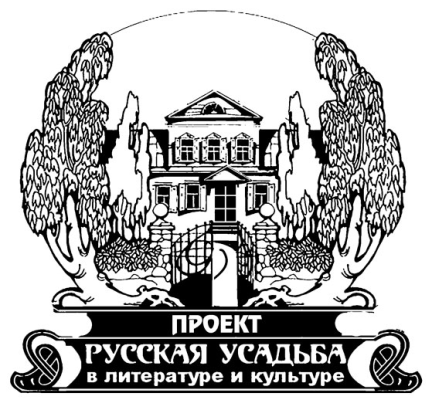 Время проведения: 19-22 июня 2019 г.Организаторы: Институт мировой литературы им. А.М. Горького Российской академии наук, Российская академия музыки им. Гнесиных, ФНКЦ РР санаторий «Узкое»Место проведения: Москва, ИМЛИ РАН – ФНКЦ РР санаторий «Узкое»Оргкомитет конференции: М.С. Акимова (информационная поддержка) – ст.н.с. ИМЛИ РАН, к.филол.н.; О.А. Богданова (председатель Оргкомитета) – вед.н.с. ИМЛИ РАН, д.филол.н.; Г.А. Велигорский (секретарь Оргкомитета) – н.с. ИМЛИ РАН, аспирант ИМЛИ РАН; Е.В. Глухова – ст.н.с. ИМЛИ РАН, к.филол.н.; Е.Е. Дмитриева – вед.н.с. ИМЛИ РАН, д.филол.н.; Н.А. Ёхина – зам. руководителя ФНКЦ РР санаторий «Узкое» по науке и культуре, к.ист.н; А.А. Кошванец – проректор по концертной и творческой деятельности РАМ им. Гнесиных, заслуженный артист РФ, проф.; В.В. Полонский – директор ИМЛИ РАН, проф. РАН, д.филол.н.; М.В. Скороходов –  ст.н.с. ИМЛИ РАН, к.филол.н.Концепция конференцииЦелью конференции является изучение «усадебного топоса» русской культуры –важнейшего и одного из наименее осмысленных элементов национальной аксиоматики, обеспечивающих единство и преемственность русской культуры на протяжении столетий. На рубеже XIX-XX вв. социокультурная роль усадьбы видоизменяется в связи с разрушением традиционной культуры на селе, буржуазной либерализацией и промышленной урбанизацией в стране. В литературе, наряду с констатацией социально-экономического и культурного распада дворянско-крестьянского «усадебного» симбиоза (Л. Толстой, А. Чехов, И. Бунин, А. Белый, А. Толстой, И. Новиков, Е. Чириков и др.), наблюдаются попытки перспективных трансформаций «усадебной культуры» в духе разного рода утопических идей (Ф. Сологуб, Д. Мережковский, З. Гиппиус, Г. Чулков, М. Пришвин, А. Чаянов, Ф. Степун и др.). Совершенно неисследованной остается возможная связь этой линии в «усадебной» литературе 1910-х гг. с изображением советской деревни 1920-1930-х гг. Мало изучена «усадебная» тема в литературе раннесоветской эпохи, отмеченной деятельностью Наркомпроса, Общества изучения русской усадьбы 1920-х гг., музеефикацией и социокультурной переориентацией усадеб (А. Толстой, М. Булгаков, В. Маяковский и др.). «Потаенное» течение русской духовности в условиях идеологического принуждения 1920-х гг.  актуализировало в изображении усадеб ключевой для России XX в. «топос Китежа» (Ф. Сологуб, М. Пришвин, С. Дурылин и др.). В рамках конференции предусмотрены: исследование смежного понятия «дачного топоса» (в произведениях А. Чехова, М. Горького, М. Арцыбашева и др.); литературоведческое освоение дачно-усадебного комплекса Крыма, на территории которого в начале XX в. возникали духовно-культурные центры русской интеллигенции (усадьбы и дачи А. Чехова, Л. Толстого, М. Волошина, А. и Е. Герцык, С. Булгакова, И. Шмелева и мн. др.). Важнейшей задачей конференции станет выявление устойчивых национально-специфических характеристик «усадебного топоса» русской литературы  конца XIX – первой трети XX в. с целью создания его инвариантной модели как одной из базовых культурных констант отечественной истории. Приветствуются междисциплинарный охват, теоретико-литературное осмысление, расширение литературного материала Серебряного века эпохой 1920-х гг., рассмотрение русского «усадебного топоса» в мировом контексте, интеграция литературоведческих новаций с искусствоведческими, педагогическими, музеологическими и социально-экономическими. Основные проблемно-тематические направления конференции:проблемы тезауруса «усадебных» исследований; верификация основных категорий: «усадебный топос», «усадебный миф», «усадебный текст» и др.структура «усадебного топоса»поэтосфера русской усадьбымеждисциплинарный аспект: сопряжение литературоведческих «усадебных» штудий с искусствоведческими, музыковедческими, гуманитарно-географическими, педагогическими, музеологическими, социологическими, экономическими и др.«усадебный топос» как базовая константа русской культуры«усадебный топос» как универсалия«усадебный топос» в литературах мирамодификации «усадебного топоса» в русской литературе 1910-1920-х гг.«усадебный топос» в русской литературе XX-XXI вв.образ русской усадьбы в творчестве эмигрантов первой волныфеномен русской дачи в отечественном и зарубежном осмыслениипомещичья усадьба в творческой судьбе русских писателейЗаявки (аннотация доклада до 1000 знаков и Анкета участника) принимаются до 1 мая 2019 года по адресу: litusadba@yandex.ru Оргкомитет оставляет за собой право конкурсного отбора заявок и их отклонения. Регламент выступления – 20 минут. Язык конференции – русский. Возможно выступление на английском языке. Расходы на проезд и проживание оплачиваются участниками конференции самостоятельно. Планируется издание коллективного труда по материалам конференции. Тексты для публикации участников, получивших подтверждение о включении их выступлений в программу конференции, принимаются до 15 сентября 2019 года по адресу: litusadba@yandex.ru Правила оформления статей для коллективного труда будут размещены после 30 июня 2019 года на сайте проекта «Русская усадьба в литературе и культуре: отечественный и зарубежный взгляд» и на сайте ИМЛИ РАН. Оргкомитет оставляет за собой право отклонения статей, не удовлетворяющих требованиям издания.Всем проживающим вне Шенгенской зоны иностранным гражданам необходимо иметь в виду, что визовое приглашение оформляется в течение месяца + время на получение самой визы, поэтому во избежание недоразумений лучше высылать заявки, не дожидаясь 1 мая 2019 г.В рамках конференции планируется культурная программа:концерт «Романс в интерьере русской усадьбы начала XX в.» в Камерном зале Российской академии музыки им. Гнесиных экскурсия «Московская городская дворянская усадьба XIX в.» по зданию ИМЛИ РАН и прилегающей территории посещение исторической усадьбы князей Трубецких Узкое с осмотром интерьеров и паркаАнкета участника:Фамилия, имя, отчество (на языке Вашей страны и по-русски) Тема доклада Аннотация доклада (не более 1000 знаков) Электронный адрес E-mail Контактный телефон Ученая степень, звание (на языке Вашей страны и по-русски) Должность (на языке Вашей страны и по-русски) Место работы (на языке Вашей страны и по-русски) Адрес места работы с индексом (на языке Вашей страны и по-русски) Домашний адрес с индексом (на языке Вашей страны и по-русски) Следующие ниже пункты анкеты заполняются только иностранными участниками, нуждающимися в получении визового приглашения: Гражданство (указывается на языке Вашей страны) День, месяц, год Вашего рождения Дата выдачи Вашего паспорта и срок его действия Название города, e-mail и fax российского посольства/консульства, в котором Вы будете получать визу Укажите желательные даты Вашего пребывания в Москве Иностранным участникам, нуждающимся в визовой поддержке, необходимо дополнительно выслать копию (скан) первой страницы паспорта! 